emco grilles de débordement Type 724Type 724/27Descriptif type :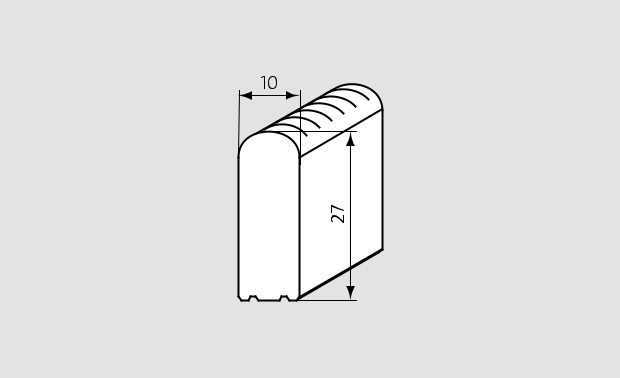 Grilles de débordement 724/27 rigideFourniture de grilles de débordement rigide et parallèle, fabriqué surmesure. Type « Grilles de débordement 724/27 » de chez emco,rigide et parallèle au bassin, composé :- De barreaux pleins (l 10 mm x h 27mm) en matière de synthèse dehaute qualité, résistante au choc, aux rayons U.V, à la corrosion, auchlore, à l'eau de mer et aux eaux thermales, présentant une surfacetotalement fermée et hygiénique. Les barreaux sont liés par destubes porteurs en polyester armé de fibre de verre.Le poids de la grille est de 20kg/m².L’écartement des barreaux est de 8 mm selon les normes DIN EN13451-1 et DIN EN 16582-1 (pour éviter le coincement des doigts) etle dessus des profilés est arrondi, assurant une sécurité maximale(SPP).La prise de cotes sera réalisée in situ par le fabricant des grilles, aprèsla pose des goulottes pour assurer une mise en oeuvre parfaite.6 coloris disponibles. Un changement de coloris au droit des échelles debassin est possible.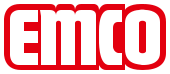 Sous réserve de modifications techniquesemco France SAS · 8 Rue des Perrières ZI · 39700 Dampierre / FR · Tel. (+33) 03 84 80 16 20 · Fax (+33) 03 84 80 16 21 · info@emco.fr · www.emco.fr